LDO hodina č. 4Datum: 22. 10. 2020Jméno: Fořtová Klára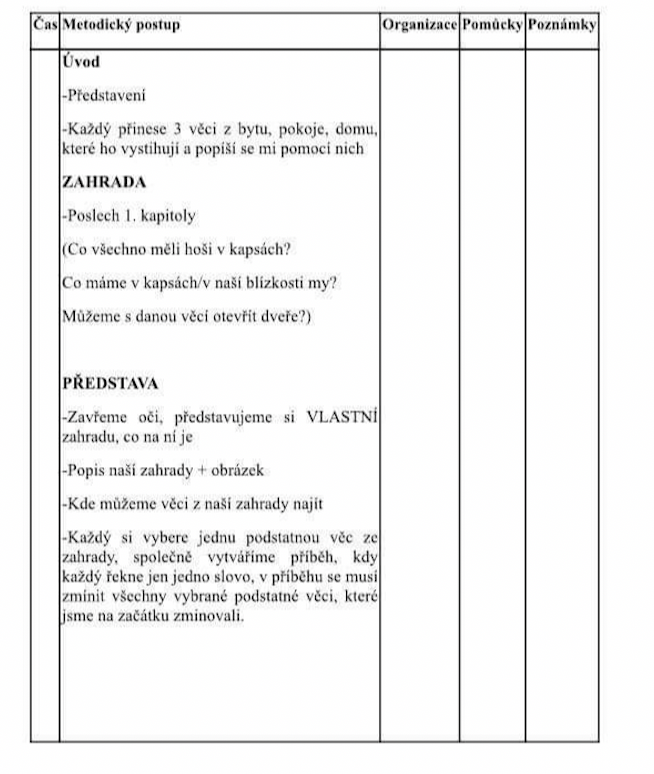 